
Оздоровительная путевка (от 2 дней)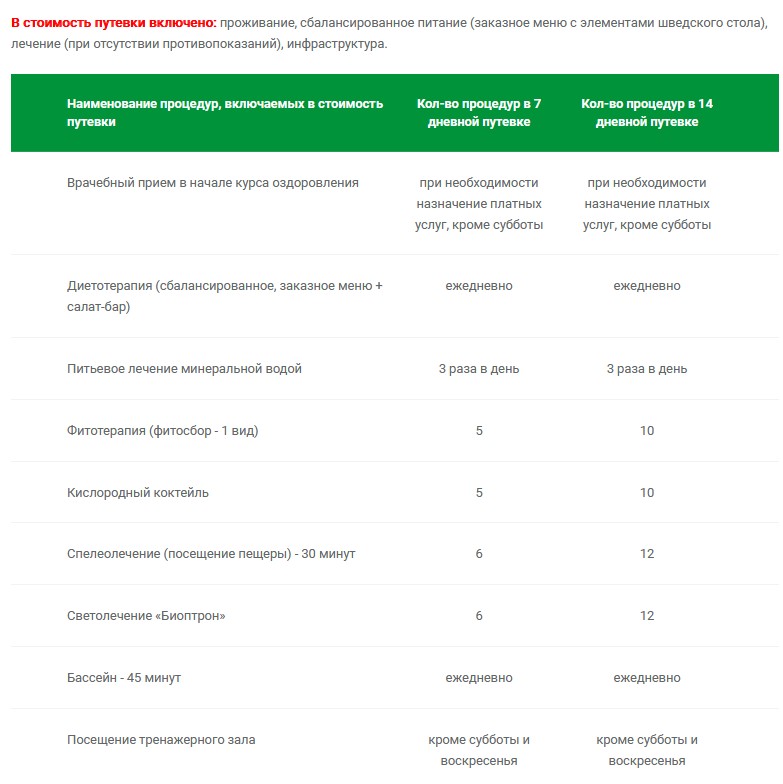 